زيارة مركز الابتكار والأفكار الطلابية المتميزة  لكلية التقنية بالمجمعةفي إطار سعي   الجامعة إلى تطوير الأعمال وتنمية الإبداع ، والإسهام في بناء مجتمع المعرفة في جامعة المجمعة وغيرها من المؤسسات التعليمية في محافظة المجمعة ، و استمراراً للتعاون و تبادل الخبرات بين الجامعة والمؤسسة العامة للتدريب التقني والمهني بالمجمعة ، وبتوجيهات من سعادة الأستاذ الدكتور محمد بن عبدالله الشايع وكيل الجامعة للدراسات العليا والبحث العلمي ، قام رئيس مركز الابتكار و الأفكار الطلابية المتميزة الدكتور بخيت بن عوض الرشيدي بزيارة  الكلية التقنية بالمجمعة والتي لها دور فعال في التنمية الاقتصادية والبيئية والاجتماعية، بتوفير التدريب التقني والمهني بالجودة التي يطلبها سوق العمل بالمنطقة  ، وهدفت الزيارة إلى تحفيز طلاب مركز الموهوبين بالكلية  على المشاركة الفاعلة في مسابقة جائزة الجامعة للابتكار و ريادة الأعمال والتي ينظمها مركز الابتكار والأفكار الطلابية المتميزة بالجامعة ،حيث ألقى سعادته محاضرة بعنوان " التعريف بجائزة جامعة المجمعة للابتكار وريادة الأعمال وآلية المشاركة " حيث تناول فيها التعريف بالجائزة وفروعها الثلاثة وهي فرع جائزة تشجيعية للفكرة المتميزة ، وفرع جائزة الابتكار المتميز ، وفرع جائزة ريادة الأعمال كما تناول أيضاً شروط المسابقة وتحميل الملفات وآلية التسجيل فيها على موقع البوابة الإلكترونية للجامعة و الموقع الرسمي للجائزة .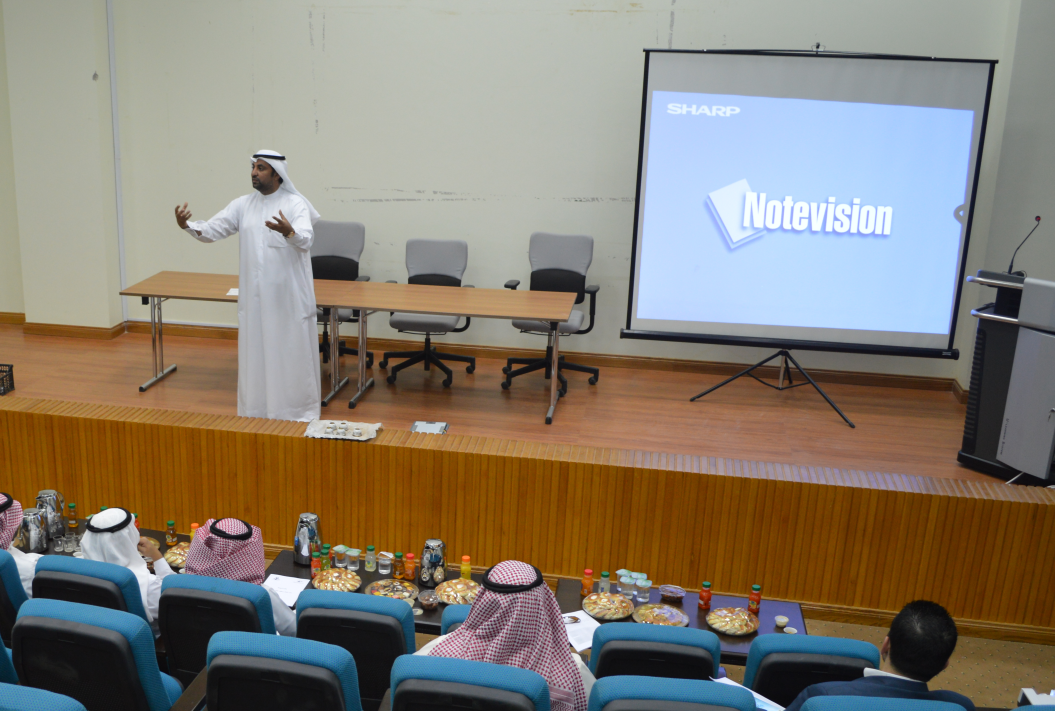 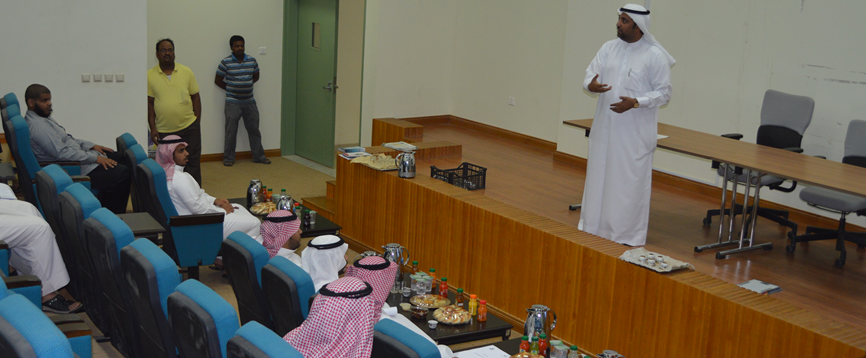 